Božićna bajka. 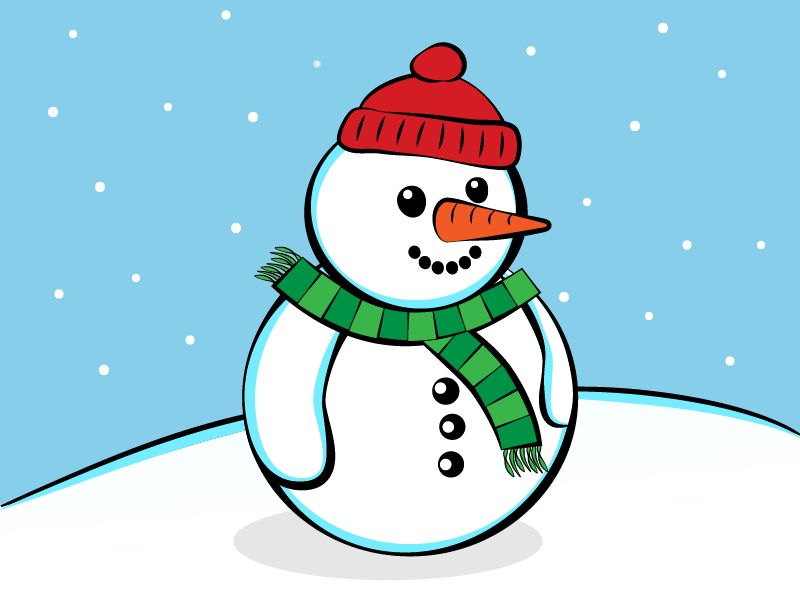 Snjegović Ivo je volio kada dođe Badnjak jer mu obitelj Horvat stavi okićeno drvce svake godine.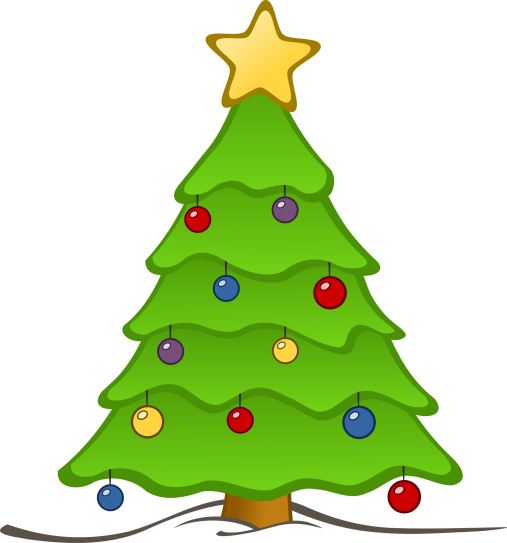 Božićno je jutro,snjegović je dobio poklon. Dobio je šal. 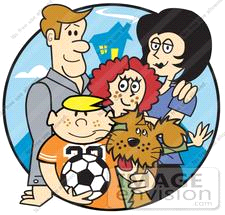 I obitelj Horvat je bila sretna. 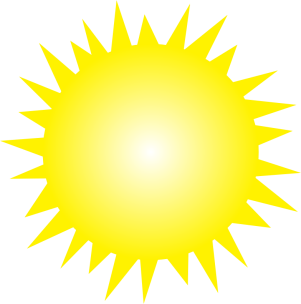 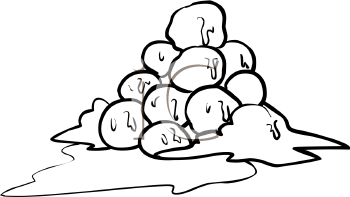 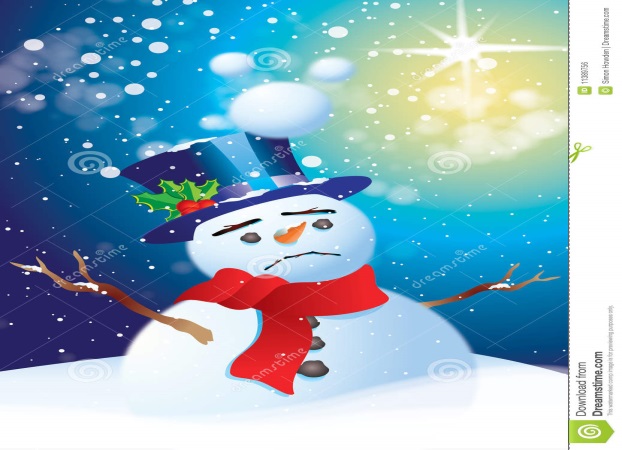 Na kraju snjegović Ivo bio je rastopljen. Ali nema veze narast će nove godine.